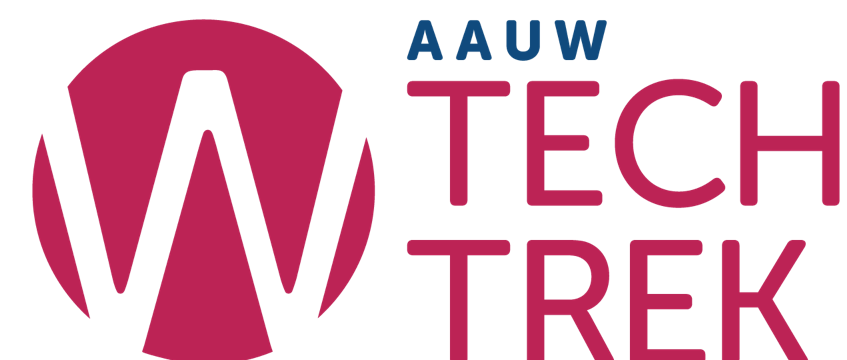   NEW MEXICO2018 Dorm Monitor ApplicationNew Mexico Tech, Socorro, NMJune 9-16, 2018**Note:  Staff Orientation & Training starts on June 9th Interviews February 1 – April 1; Selection by April 9th Name: ____________________________________________________ Birthdate _____ /_____ /_______Are you a permanent U.S Resident or U.S Citizen:  	☐ Yes 		☐ No Mailing Address: ________________________________________________________________________Home Phone: (        ) _________________________      Cell Phone: (          ) __________________________Work Phone: (         ) _________________________      E-mail Address:_____________________________If you are a student, what school do you attend? _______________________________________________Why do you want to be a dorm monitor at Tech Trek STEM camp for girls? Please describe any relevant experiences working with girls or youth in a camp/out of school setting. ________________________________________________________________________________________________________________________________________________________________________________________________________________________________________________________________________________________________________________________________________________________________Please provide the name and contact information for two (2) references (eg. supervisor, former employer, advisor, teacher):1. Name:________________________________________Email address: ___________________________________     Phone Number:_________________________Relationship to reference:__________________________________________________________________2. Name:________________________________________Email address: ___________________________________     Phone Number:_________________________Relationship to reference:__________________________________________________________________AAUW Membership☐ I am currently an AAUW member 			☐ I am NOT currently an AAUW member Higher Education (achieved or sought)College/Univ_____________________________________________Degree________Year________ College/Univ_____________________________________________Degree________Year________ Area of Study/Major______________________________________________________________________Do you speak any other languages (including ASL)? _____________________________________________Do you have certification/training that might be helpful in a STEM camp situation?  ☐ First Aid   ☐ CPR  ☐ Lifeguard    Other? Please explain ________________________________________________________Tech Trek PoliciesDress CodeNot allowed:Very short shorts Bare midriffs or backless, strapless or spaghetti strap topsFlip flops (if working with chemicals or other hazardous substances)Clothing with profanity or offensive slogans or messages Alteration of the official Tech Trek T-shirt
_____ (Initial) I am willing to adhere to the Tech Trek dress code _____ (Initial) I will reside on the campus of New Mexico Tech for the entire week of camp.                        _____ (Initial) I understand that as a dorm monitor I will undergo a federal background check. I agree to ensure a safe and structured learning environment for all girls involved and encourage girls to be excited about STEM and confident in their ability to learn. I will enforce all camp rules and policies. I hold harmless AAUW, Inc. and AAUW Tech Trek NM, Inc., including their respective past, present and future officers, directors, employees, volunteers, agents, and representatives against any and all liabilities, injuries, losses, costs, damages, attorney’s fees, and expenses which I may sustain or incur as a result of participation in the Tech Trek camp.Personal Property ReleaseI will not hold AAUW Tech Trek NM, Inc. or New Mexico Institute of Mining and Technology responsible for items lost or stolen during Tech Trek. This includes, but is not limited to: radios, iPods, tablets, cell phones and other articles of value brought to or acquired while at camp. 
Photograph/Video ReleasePhotographs may be taken or videotaping may be done during educational or recreation activities of Tech Trek. This may be done as a group or individual photos during camp activities, or as a part of a media story, and may appear in news stories or reports on the camp. I give permission for photographs or videos to be used that are made at Tech Trek in future advertising on websites or print materials. To the best of my knowledge, the information contained in this application is complete and accurate. I understand that providing false information is grounds for not hiring me or choosing me for a volunteer position or for my discharge if I have already been hired or chosen.I authorize any person or organization, whether or not identified in this application, to provide any information concerning my previous employment, education, credit history, driving record, criminal conviction record, sexual offender registry or other qualifications for my employment or volunteering. I also authorize the AAUW Inc. and AAUW Tech Trek NM, Inc. staff to request and receive such information.I agree to be bound by AAUW policies and procedures, regarding abuse of campers. I understand that these may be changed, withdrawn, added to or interpreted at any time at AAUW’s sole discretion and without prior notice to me.I also understand that my volunteering may be terminated, or any offer or acceptance of volunteering withdrawn, at any time, with or without cause, and with or without prior notice at the option of AAUW Tech Trek NM, Inc. or myself.Nothing contained in this application or in any pre-employment or pre-volunteering communication is intended to or creates a contract between myself and AAUW Inc. or AAUW Tech Trek NM, Inc. for either employment, volunteering or the providing of any benefit.Signature (required)  ________________________________________________ Date _________________Desired Size for Camp T-Shirt:     ___________  (Ladies S, M, L, XL or XXL)Name Desired on Name Tag (if different than above):     _____________________________  Have you previously participated in some way with AAUW NM Tech Trek? _______    If yes, please explain: ______________________________________________________________________________________How I heard about Tech Trek? Email Social Media